BAB  1 KONSEP DASAR BISNISPengertian Bisnis Bisnis→berasal dari business →busy →sibuk  “Sibuk	mengerjakan	aktivitas	dan	pekerjaan	yang	mendatangkan keuntungan” “Suatu organisasi yang menjual barang atau jasa kepada konsumen atau bisnis lainnya” (ilmu ekonomi) Konteks : individu, komunitas ataupun masyarakat Bisnis dalam arti luas adalah suatu istilah umum yang menggambarkan semua aktivitas dari institusi yang memproduksi barang dan jasa dalam kehidupan sehari-hari Bisnis dalam arti sempit adalah suatu sistem menyeluruh yang menggabungkan subsistem yang lebih kecil yang disebut industri. Artinya, setiap industri dibentuk dari banyak perusahaan yang terdiri dari berbagai ukuran perusahaan dengan berbagai produk yang dihasilkannya, termasuk kegiatan pemasaran, pengembangan SDM, pengaturan keuangan dan sistem manajemennya. Definisi Bisnis menurut Huat, T Chwee dkk (1990) : Suatu sistem yang memproduksi barang dan jasa untuk memuaskan kebutuhan masyarakat kita (business is then simply a system that produces goods and service to satisfy the needs of our society). Definisi tersebut, diharapkan adanya suatu hubungan yag saling mengisi antara bisnis dan pilihan kebutuhan dalam masyarakat kita. Setiap tindakan yang diambil dalam bisnis, akanberakibat dalam sistem sosial yang lebih besar karena sistem bisnis berhubungan dengan sistem politik, ekonomi dan sistem hukum. Definisi Bisnis menurut Griffin dan Ebert (1996) : Bisnis merupakan suatu organisasi yang menyediakan barang atau jasa yang bertujuan untuk mendapatkan keuntungan. Definisi ini menitik beratkan pada kemampuan menghasilkan (produce) dan pencapaian tingkat keuntungan atau laba. Definisi Bisnis menurut Amirullah dan Imam Hardjanto (2005) : Bisnis adalah kegiatan yang dilakukan oleh individu atau sekelompok orang (organisasi) yang menciptakan nilai (create of value) melalui penciptaan barang dan jasa (create of goods and service) untuk memenuhi kebutuhan masyarakat dan memperoleh keuntungan melalui transaksi.Aspek – Aspek BisnisKegiatan individu dan kelompokKegiatan bisnis dapat dilakukan baik oleh individu (perorangan) ataupun kelompok (perusahaan)Penciptaan nilai:Bisnis didirikan untuk memenuhi kebutuhan masyarakat melalui penciptaan 4 jenis kegunaan yaitu kegunaan bentuk (form utility), kegunaan tempat (place utility), kegunaan waktu (time utility) dan kegunaan kepemilikan (possession utility).Penciptaan barang dan jasaBoleh memilih menciptakan barang atau jasa untuk memenuhi kebutuhan masyarakatKeuntungan melalui transaksiSetiap usaha didirikan untuk mencapai tujuan-tujuan tertentu, salah satunya adalah keuntungan.Fungsi BisnisFungsi bisnis ditinjau dari kepentingan mikro ekonomi dan makro ekonomi.Mikro bisnis sebagai kemampuan aktivitas bisnis yang memberikan kontribusinya pada pihak yang berperan secara langsung terhadap proses penciptaan nilai yaitu:Pekerja/karyawanMerupakan salah satu sumber daya dan sekaligus input yang berharga yang dimiliki perusahaan. Pekerja menginginkan gaji yang layak dari hasil kerjanya sementara manajer menginginkan kinerja yang tinggi yang ditunjukkan besarnya omzet penjualan dan labaDewan Komisaris.Bagi perusahaan besar seperti PT, terdiri dari beberapa bahkan ribuan orang yang terlibat didalamnya yang biasa disebut “Pemegang saham”, Dewan Komisaris diperlukan untuk mewakili para pemegang saham memantau kegiatan dan mengawasi manajemen, memastikan kegiatan akan berjalan mencapai tujuanPemegang SahamMemiliki kepentingan dan tanggung jawab tertentu terhadap perusahaanMakro bisnis sebagai kemampuan aktifitas bisnis dalam memberikan kontribusinya pada pihak-pihak yang terlibat secara tidak langsung dalam pembentukan dan pengendalian bisnis yaitu:Masyarakat sekitar perusahaan (Masyarakat Global)Diharapkan keberadaan perusahaan memberikan kontribusi kepada masyarakat sekitarnya sebagai bentuk tanggung jawab sosial perusahaanBangsa dan NegaraTanggung jawab terhadap bangsa dan Negara diwujudkan dalam memenuhi kewajibannya dalam membayar pajak.Elemen dan Sistem Bisnis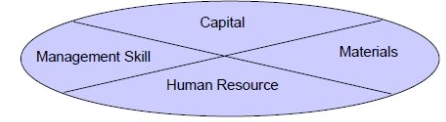 Gambar 1.1. Elemen & Sistem BisnisPada gambar 1.1 di atas menjelaskan bahwa elemen dan sistem bisnis terbagi atas :ModalModal atau capital dapat berbentuk material dan  non-material.  Modal  dapat diinterpretasikan sebagai sejumlah uang yang digunakan untuk menjalankan kegiatan bisnis seperti memperoleh bahan baku, upah tenaga kerja dan sebagainya, yang terpenting adalah  “bagaimana  mengelola  modal secara optimal sehingga bisnis yang dijalankan dapat  berhasil  dengan sukses. Modal dapat diperoleh dari berbagai sumber yaitu modal sendiri, modal pinjaman dan modal patungan (kerja sama).Bahan Baku (Material)Faktor produksi dalam melaksanakan aktivitas bisnis, guna menghasilkan barang dan jasa yang diperlukan masyarakat. Yang perlu  diperhatikan  untuk mencapai keunggulan bisnis adalah kualitas bahan karena dapat mempengaruhi kualitas produk yang dihasilkan.Sumber Daya Manusia (Human Resource)Menurut Nawawi (2003) bahwa:” SDM yang dipekerjakan dalam sebuah perusahaan harus memenuhi kualifiasi: a. Memiliki kemampuan kompetitif (SDM Kompetitif) dan b. Memiliki kemampuan berkualitas tinggi (SDM Berkualitas)Keterampilan Manajemen (Management Skill)Keterampilan yang paling penting adalah keterampilan memungkinkan manajer dapat membantu orang lain (dalam hal ini karyawan) sehingga menjadi lebih produktif di tempat kerja. Robert. L. Katz menggolongkan keterampilan dasar manajer tersebut menjadi tiga kategori yaitu; keterampilan konsep (conceptual skills), ketrampilan manusiawi (human skills) dan keterampilan keknis (technical skills). Ketiga keterampilan tersebut penting bagi setiap manajer, namun tingkat kepentingan masing- masing keterampilan tersebut berbeda-beda sesuai dengan tingkat tanggung jawab manajerialnya.Bisnis dapat dilihat sebagai keseluruhan sistem yang tediri dari subsistem yang lebih kecil seperti produksi, pemasaran, SDM, keuangan dan sebagainya. Bila digambarkan, maka sistem bisnis ini akan tampak seperti pada tabel berikut:Jenis-jenis kegiatan BisnisPada dasarnya, aktivitas bisnis dapat dikelompokkan dalam tiga aktivitas utama, yaitu aktivitas produksi (Production Activity), aktivitas distribusi (distribution activity), dan aktivitas konsumsi (consumption activity).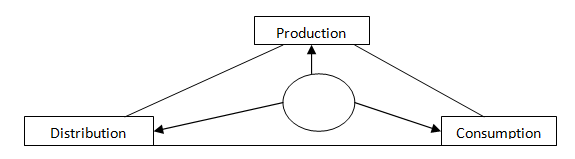 Gambar 1.2. Jenis-jenis Aktivitas BisnisPada gambar 1.2. di atas menjelaskan bahwa jenis-jenis aktivitas bisnis terbagi menjadi :ProduksiSetiap kegiatan yang menghasilkan barang atau jasa. Perusahaan dapat memilih tiga alternatif jenis produk barang atau jasa yang akan dihasilkan, yaitu produk primer, sekunder atau tersier.Disebut produk primer jika dalam proses pembuatan barang tidak mengalami proses perubahan bentuk. Masih alami belum dicampur dengan bahan-bahan lain, misalnya kayu. Disebut produk sekunder jika mengolah bahan baku menjadi barang jadi melalui proses  perubahan  bentuk,  misalnya kayu jadi meja, lemari. Untuk produk tersier diluar kedua produk tersebut, tetpai hanya memfasilitasi layanan jasa terhadap kedua produk di atas (primer dan tersier), misalnya transportasi, perbankan, hotel dsbnya.DistribusiAktivitas bisnis yang melakukan pemindahan barang dan jasa dari satu tempat ke tempat lainnya misalnya bisnis di bidang jasa kargo.KonsumsiAktivitas konsumsi mengacu pada kemampuan perusahaan untuk menciptakan permintaan terhadap barang dan jasa yang ditawarkan., kemampuan tersebut dilihat dari seberapa besar penjualan yang diperoleh perusahaan. Untuk meningkatkan aktivitas konsumsi, maka peran distribusi dan produksi sangat membantu.Karakteristik sistem bisnisKompleksitas dan keanekaragamanMisalnya berupa kelompok industri dari berbagai macam sektor.Saling ketergantunganSaling membutuhkan diantara perusahaan, output yang dihasilkan oleh sebuah perusahaan akan menjadi input bagi perusahaan lain., hubungan ketergantungan dalam istilah ekonomi disebut sebagai industri hilir dan industri hulu.Perubahan dan inovasiDiperlukan oleh bisnis karena menghadapi perubahan lingkungan bisnis yang cepat. Perubahan ini demi memenuhi kebutuhan dan memberikan kepuasan kepada konsumen.Alternatifnya adalah :mengembangkan produk yang sudah adamenciptakan produk yang betul-betul baruJenis-jenis Badan UsahaBadan Usaha / Perusahaan Perseorangan atau IndividuPerusahaan perseorangan adalah badan usaha kepemilikannya dimiliki oleh satu orang. Individu dapat membuat badan usaha perseorangan tanpa izin dan tata cara tententu. Semua orang bebas membuat bisnis personal tanpa adanya batasan untuk mendirikannya. Pada umumnya perusahaan perseorangan bermodal kecil, terbatasnya jenis serta jumlah produksi,memiliki tenaga kerja / buruh yang sedikit dan penggunaan alat produksi teknologi sederhana. Contoh perusahaan perseorangan seperti toko kelontong, tukang bakso keliling, pedagang asongan, dan lain sebagainya.ciri dan sifat perusahaan perseorangan :relatif mudah didirikan dan juga dibubarkantanggung jawab tidak terbatas dan bisa melibatkan harta pribaditidak ada pajak, yang ada adalah pungutan dan retribusiseluruh keuntungan dinikmati sendirisulit mengatur roda perusahaan karena diatur sendirikeuntungan yang kecil yang terkadang harus mengorbankan penghasilan yang lebih besarjangka waktu badan usaha tidak terbatas atau seumur hidupSewaktu-waktu dapat dipindah tangankanPerusahaan / Badan Usaha Persekutuan / PartnershipPerusahaan persekutuan adalah badan usaha yang dimiliki oleh dua orang atau lebih yang secara bersama-sama bekerja sama untuk mencapai tujuan bisnis. Yang termasuk dalam badan usaha persekutuan adalah firma dan persekutuan komanditer alias cv. Untuk mendirikan badan usaha persekutuan membutuhkan izin khusus pada instansi pemerintah yang terkait.FirmaFirma adalah suatu bentuk persekutuan bisnis yang terdiri dari dua orang atau lebih dengan nama bersama yang tanggung jawabnya terbagi rata tidak terbatas pada setiap pemiliknya.ciri dan sifat firma :Apabila terdapat hutang tak terbayar, maka setiap pemilik wajib melunasi dengan harta pribadi.Setiap anggota firma memiliki hak untuk menjadi pemimpinSeorang anggota tidak berhak memasukkan anggota baru tanpa seizin anggota yang lainnya.keanggotaan firma melekat dan berlaku seumur hidupseorang anggota mempunyai hak untuk membubarkan firmapendiriannya tidak memelukan akte pendirianmudah memperoleh kredit usahaPersekutuan Komanditer / CV / Commanditaire VennotschaapCV adalah suatu bentuk badan usaha bisnis yang didirikan dan dimiliki oleh dua orang atau lebih untuk mencapai tujuan bersama dengan tingkat keterlibatan yang berbeda-beda di antara anggotanya. Satu pihak dalam CV mengelola usaha secara aktif yang melibatkan harta pribadi dan pihak lainnya hanya menyertakan modal saja tanpa harus melibatkan harta pribadi ketika krisis finansial. Yang aktif mengurus perusahaan cv disebut sekutu aktif, dan yang hanya menyetor modal disebut sekutu pasif.ciri dan sifat cv :sulit untuk menarik modal yang telah disetormodal besar karena didirikan banyak pihakmudah mendapatkan kridit pinjamanada anggota aktif yang memiliki tanggung jawab tidak terbatas dan ada yang pasif tinggal menunggu keuntunganrelatif mudah untuk didirikankelangsungan hidup perusahaan cv tidak menentuPerseroan Terbatas / PT / Korporasi / KorporatPerseroan terbatas adalah organisasi bisnis yang memiliki badan hukum resmi yang dimiliki oleh minimal dua orang dengan tanggung jawab yanghanya berlaku pada perusahaan tanpa melibatkan harta pribadi atau perseorangan yang ada di dalamnya. Di dalam PT pemilik modal tidak harus memimpin perusahaan, karena dapat menunjuk orang lain di luar pemilik modal untuk menjadi pimpinan. Untuk mendirikan PT / persoroan terbatas dibutuhkan sejumlah modal minimal dalam jumlah tertentu dan berbagai persyaratan lainnya.ciri dan sifat PT :kewajiban terbatas pada modal tanpa melibatkan harta pribadimodal dan ukuran perusahaan besarkelangsungan hidup perusahaan pt ada di tangan pemilik sahamdapat dipimpin oleh orang yang tidak memiliki bagian sahamkepemilikan mudah berpindah tanganmudah mencari tenaga kerja untuk karyawan / pegawaikeuntungan dibagikan kepada pemilik modal / saham dalam bentuk dividenkekuatan dewan direksi lebih besar daripada kekuatan pemegang sahamsulit untuk membubarkan ptpajak berganda pada pajak penghasilan / pph dan pajak devidenKoperasiKoperasi adalah usaha bersama yang memiliki organisasi berdasarkan atas asas kekeluargaan. Koperasi bertujuan untuk mensejahterakan anggotanya.Contoh Koperasi :Koperasi SekolahKoperasi Pegawai Republik IndonesiaKoperasi Unit DesaKoperasi Simpan pinjamInputProsesOutputBisnis menerima inputdan mengoperasikannyaBisnis memproses inputdengan cara yang palingBisnis menghasilkanbarang dan jasa untukdalam Kendala lingkungan fisik, ekonomi, politik, hukum,teknologi, dan sosial.efisien dengan mengorganisasikan sumber daya,Memotivasi SDM danmemuaskan kebutuhan konsumen sehingga menciptakan manfaatekonomi dan sosialMengaplikasikanteknologi yang tepatserta meningkatkanstandar kehidupanmasyarakat